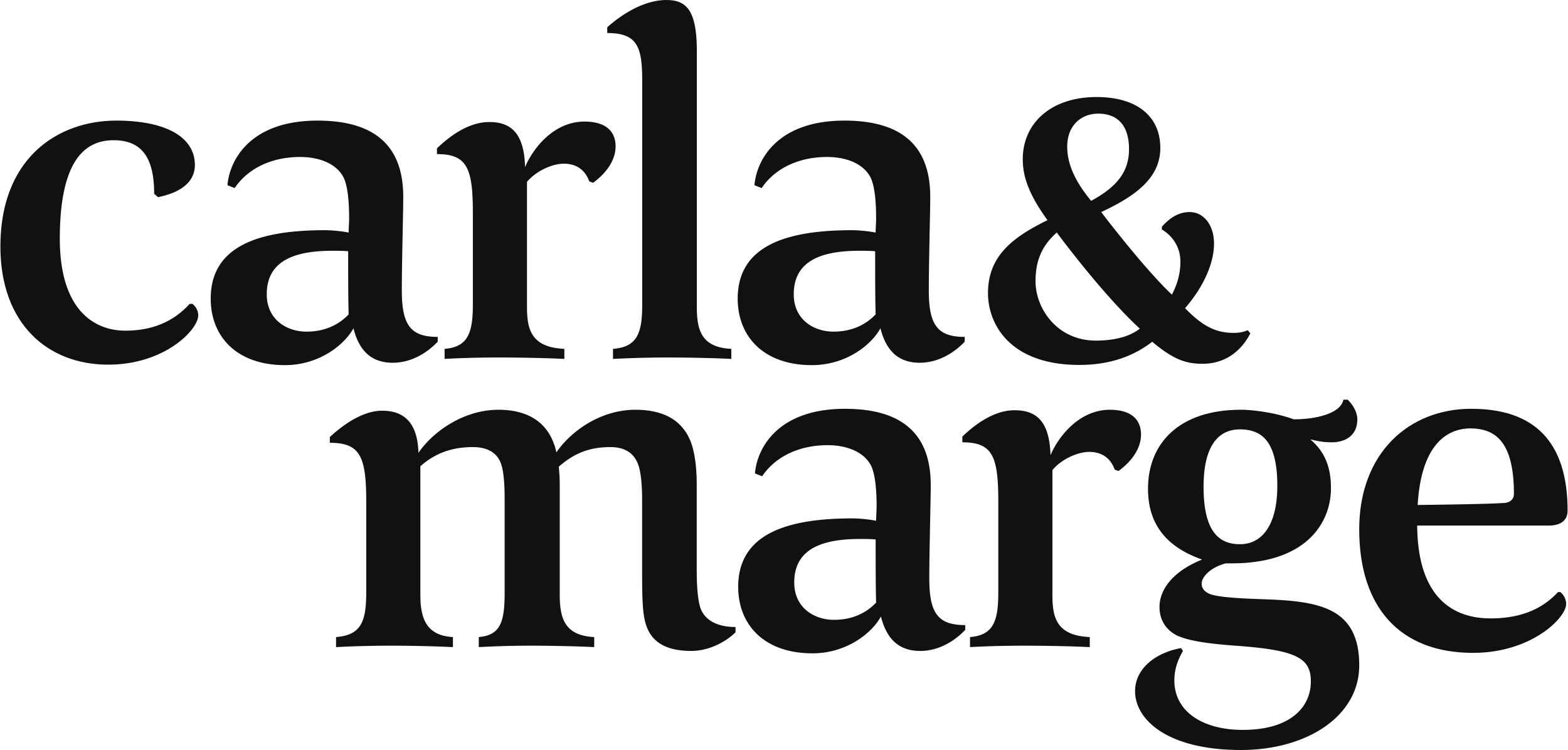 									 Berlin, 14. September 2022Pressemitteilung M.O.W. 2022carla&marge schärft das Profil als 
Komplettanbieter für alle Wohnbereiche„Es war leichter als gedacht“, sagt Monika Simon, die Creative Soul der Berliner Möbelmarke carla&marge, über die Kollektionsarbeit in diesem Jahr. Sie konnte wieder zu internationalen Produktionspartnern reisen und die Muster in den Fertigungen selbst begutachten und so Details verbessern. „Nach der langen Pandemie-Unterbrechung haben die persönlichen Abstimmungen mit den Produzenten in diesem Jahr besonders gut funktioniert. Es tat einfach gut, wieder live und vor Ort an den Designs zu arbeiten“, erklärt Monika Simon. Somit kann carla&marge auf der M.O.W. in Halle 6 (Stand 6) gleich fünf neue Kollektionen präsentieren. Dazu zählt beispielsweise das clevere und modulare „Urban Garden“-System, mit dem als Messeneuheit eine komplette Koje gestaltet ist. Die schicken Massivhölzer harmonieren mit Grünpflanzen und sorgen für das gewisse Etwas, das die Marke carla&marge immer wieder ausstrahlt. Überhaupt stehen neben den fein abgestimmten Kollektionen echte Statement Pieces im Vordergrund wie z.B. eine Kaffeebar, ein Küchentresen oder Möbel für Grünpflanzen.Ebenso wichtig sind Kollektionserweiterungen – insbesondere in den Bereichen Bad und Garderobe. Auch Kleinmöbel haben sich mit vielen neuen Couchtischen mittlerweile zu einem bedeutenden Baustein im Sortiment der Berliner Einrichtungsmarke entwickelt, weshalb carla&marge sich zunehmend als Komplettanbieter für den Wohn- und Speisebereich ins Spiel bringt. Geboten wird Holz-Vielfalt in Akazie, Sheesham und Mango im gekonnten Material-Mix mit Metall, Glas und Travertin.„Wir zielen darauf ab, für die Handelspartner möglichst durchgängige Kollektionen zu kreieren, denn das erleichtert die Vermarktung und erhöht die Chancen auf Zusatzverkäufe“, sagt Monika Simon.Die „Golden Grace“-Serie kommt beispielsweise in diesem Herbst auch mit Badmöbeln auf das Messeparkett. Die Erfolgskollektion „Factory Zone“ wird ebenfalls bis ins Badezimmer ausgerollt. Darüber hinaus kommt die Serie in Sheesham-Holz als Alternative auf den Markt und wirkt dabei verblüffend anders. Ein modernes Landhausthema in der Kombination Weiß mit einer kraftvollen Holzfront setzt als „Country Slider“ Akzente. Das gilt auch für das modulare Thema „1 by 3“, das mit Pfiff und minimalistischer Eleganz schicken Stauraum schafft.„Wir haben uns den Ruf erarbeitet, dass unser M.O.W.-Messe-Stand ein Must-See für die Besucher ist. Diesem Anspruch stellen wir uns immer wieder gern. Die Kollektion ist die Pflicht, die Dekoration ist die Kür“, sagt Monika Simon.Je nach Bestelleingang können die neuen Produkte zum Ende des 1. Quartals 2023 ausgeliefert werden. Wer also echte Highlights für die kommende Einrichtungssaison erleben möchte, sollte auf der M.O.W-Besuchsroute unbedingt auch die südlichen Hallen 5/6 mit einbeziehen.Bei weiteren Fragen oder Bilderwünschen bin ich als Pressekontakt gern für Sie da: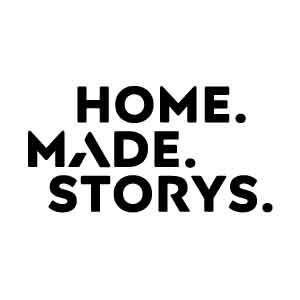 Home. Made. Storys.by Sascha TapkenDas B2B-Medienhaus für Home & LivingE-Mail: s.tapken@homemadestorys.deMobil: +49 178 386 00 90Adresse: Eppendorfer Landstraße 62, 20249 Hamburg